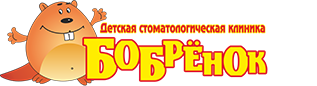 Порядок оплаты медицинских услуг.Уважаемые пациенты Детской стоматологической клиники «Бобрёнок»!Оплатить медицинские услуги, предоставляемые в нашей клинике, Вы можете как по наличному, так и по безналичному расчету, также мы работаем с полисами ДМС. Центр оснащен терминалом, принимающим карты VISA, MasterCard.